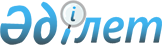 О внесении изменений в решение районного маслихата от 6 января 2020 года № 435 "Об утверждении бюджета Шубаркудыкского сельского округа на 2020–2022 годы"
					
			С истёкшим сроком
			
			
		
					Решение Темирского районного маслихата Актюбинской области от 1 апреля 2020 года № 468. Зарегистрировано Департаментом юстиции Актюбинской области 3 апреля 2020 года № 6965. Прекращено действие в связи с истечением срока
      В соответствии со статьями 9–1, 104, 109-1 Бюджетного кодекса Республики Казахстан от 4 декабря 2008 года, статьей 6 Закона Республики Казахстан от 23 января 2001 года "О местном государственном управлении и самоуправлении в Республике Казахстан" Темирский районный маслихат РЕШИЛ:
      1. Внести в решение районного маслихата от 6 января 2020 года № 435 "Об утверждении бюджета Шубаркудыкского сельского на 2020 – 2022 годы" (зарегистрированное в Реестре государственной регистрации нормативных правовых актов № 6746, опубликованное 24 января 2020 года в эталонном контрольном банке нормативных правовых актов Республики Казахстан в электронном виде) следующие изменения:
      в пункте 1:
      в подпункте 1):
      доходы – "405 914" заменить цифрами "415 914";
      поступления трансфертов – "344 061" заменить цифрами "354 061";
      в подпункте 2):
      затраты – "405 914" заменить цифрами "419 768,9";
      в подпункте 5):
      дефицит (профицит) бюджета – цифру "0" заменить цифрами "-3 854,9 тысяч";
      в подпункте 6):
      финансирование дефицита (использование профицита) бюджета – цифру "0" заменить цифрами "3 854,9 тысяч";
      в пункте 7:
      цифры "47 446" заменить цифрами "57 446".
      2. Приложение 1 к указанному решению изложить в новой редакции согласно приложению к настоящему решению.
      3. Государственному учреждению "Аппарат Темирского районного маслихата" в установленном законодательством порядке обеспечить государственную регистрацию настоящего решения в Департаменте юстиции Актюбинской области.
      4. Настоящее решение вводится в действие с 1 января 2020 года. Бюджет Шубаркудыкского сельского округа на 2020 год
					© 2012. РГП на ПХВ «Институт законодательства и правовой информации Республики Казахстан» Министерства юстиции Республики Казахстан
				
      Председатель сессии Темирского районного маслихата

      Б. Отарбаев

      Секретарь Темирского районного маслихата

      Б. Избасов
Приложение к решениюТемирского районного маслихатаот 1 апреля 2020 года № 468Приложение 1к решению Темирскогорайонного маслихатаот 6 января 2020 года № 435
Категория
Класс
Подкласс
Наименование
Наименование
Сумма (тысяч тенге)
I. Доходы
I. Доходы
415 914
1
Налоговые поступления
Налоговые поступления
53 453
1
01
Подоходный налог
Подоходный налог
19 000
1
01
2
Индивидуальный подоходный налог
Индивидуальный подоходный налог
19 000
1
04
Hалоги на собственность
Hалоги на собственность
34 218
1
04
1
Hалоги на имущество
Hалоги на имущество
2 800
1
04
3
Земельный налог
Земельный налог
1 300
1
04
4
Hалог на транспортные средства
Hалог на транспортные средства
30 118
05
Внутренние налоги на товары, работы и услуги
Внутренние налоги на товары, работы и услуги
235
4
Сборы за ведение предпринимательской и профессиональной деятельности 
Сборы за ведение предпринимательской и профессиональной деятельности 
235
2
Неналоговые поступления
Неналоговые поступления
8 400
01
Доходы от государственной собственности
Доходы от государственной собственности
8 000
5
Доходы от аренды имущества, находящегося в государственной собственности
Доходы от аренды имущества, находящегося в государственной собственности
8 000
06
Прочие неналоговые поступления
Прочие неналоговые поступления
400
1
Прочие неналоговые поступления
Прочие неналоговые поступления
400
4
Поступления трансфертов 
Поступления трансфертов 
354 061
4
02
Трансферты из вышестоящих органов государственного управления
Трансферты из вышестоящих органов государственного управления
354 061
3
Трансферты из районного (города областного значения) бюджета
Трансферты из районного (города областного значения) бюджета
354 061
Функциональная группа
Функциональная подгруппа
Администратор БП
Программа
Наименование
Сумма (тысяч тенге)
II. Затраты
419768,9 
01
Государственные услуги общего характера
117885
1
Представительные, исполнительные и другие органы, выполняющие общие функции государственного управления
117885
124
Аппарат акима города районного значения, села, поселка, сельского округа
117885
001
Услуги по обеспечению деятельности акима города районного значения, села, поселка, сельского округа
76901
022
Капитальные расходы государственного органа
36846
032
Капитальные расходы подведомственных государственных учреждений и организаций
4138
04
Образование
186085
4
1
Дошкольное воспитание и обучение
186085
6
02
124
Аппарат акима города районного значения, села, поселка, сельского округа
186085
004
Дошкольное воспитание и обучение и организация медицинского обслуживания в организациях дошкольного воспитания и обучения
149067
041
Реализация государственного образовательного заказа в дошкольных организациях образования
37018
07
Жилищно-коммунальное хозяйство
108627,5
3
Благоустройство населенных пунктов
108627,5
7
03
124
Аппарат акима города районного значения, села, поселка, сельского округа
108627,5
7
03
123
008
Освещение улиц населенных пунктов
25184,5
009
Обеспечение санитарии населенных пунктов
10 643
011
Благоустройство и озеленение населенных пунктов
72 800
13
Прочие
7 000
9
Прочие
7 000
7
03
124
Аппарат акима города районного значения, села, поселка, сельского округа
7 000
7
03
123
040
Реализация мероприятий для решения вопросов обустройства населенных пунктов в реализацию мер по содействию экономическому развитию регионов в рамках Государственной программы развития регионов до 2025 года
7 000
ІІІ.Чистое бюджетное кредитование
0
Бюджетные кредиты
0
15
Трансферты
171,4
1
Трансферты
171,4
7
03
124
Аппарат акима города районного значения, села, поселка, сельского округа
171,4
7
03
123
048
Возврат неиспользованных (недоиспользованных) целевых трансфертов
171,4
Категория
Класс
Подкласс
Наименование
Наименование
Сумма (тысяч тенге)
5
Погашение бюджетных кредитов
Погашение бюджетных кредитов
0
01
Погашение бюджетных кредитов
Погашение бюджетных кредитов
0
1
Погашение бюджетных кредитов, выданных из государственного бюджета
Погашение бюджетных кредитов, выданных из государственного бюджета
0
Функциональная группа
Функциональная подгруппа
Администратор БП
Программа
Наименование
Сумма (тысяч тенге)
IV. Сальдо по операциям с финансовыми активами
0
V. Дефицит бюджета
-3854,9 
VІ. Финансирование дефицита бюджета
3854,9 
Категория
Класс
Подкласс
Наименование
Наименование
Сумма (тысяч тенге)
8
Используемые остатки бюджетных средств
Используемые остатки бюджетных средств
3854,9
01
Остатки бюджетных средств
Остатки бюджетных средств
3854,9
1
Свободные остатки бюджетных средств
Свободные остатки бюджетных средств
3854,9